  Zomerkampen 2022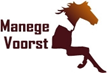 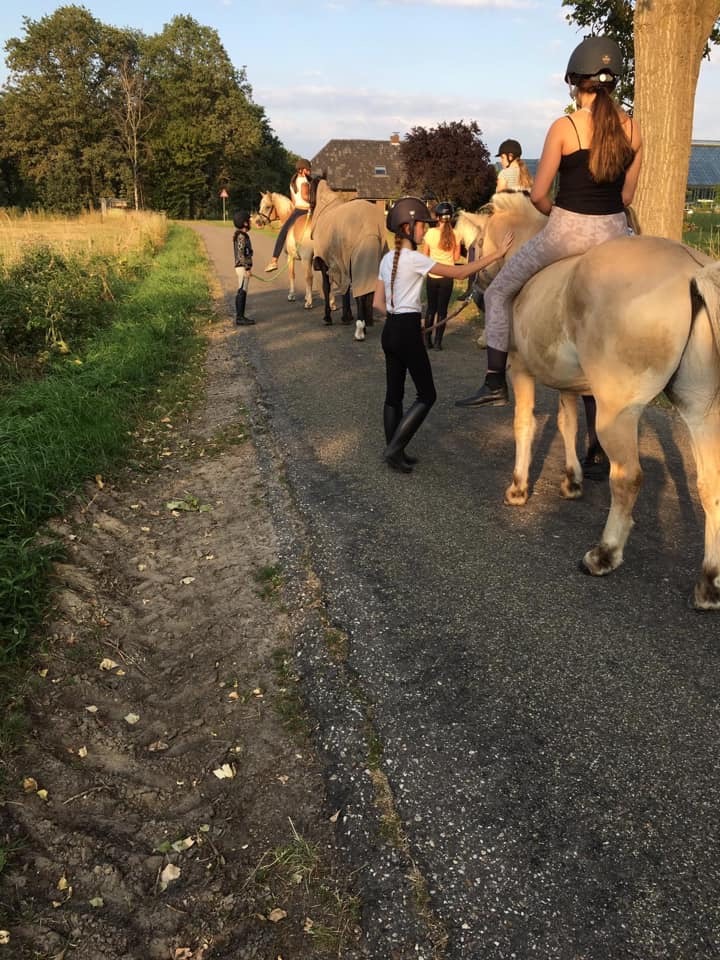 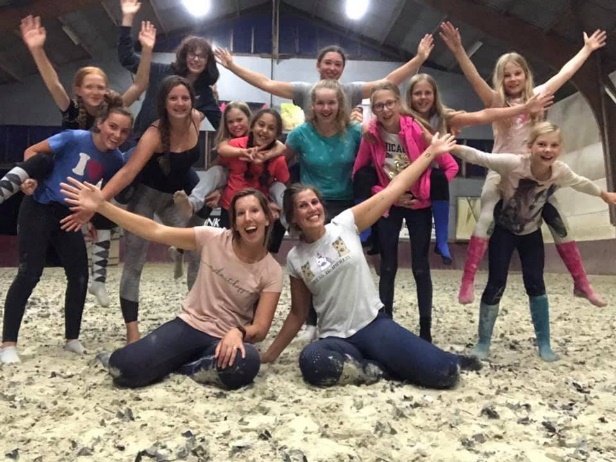 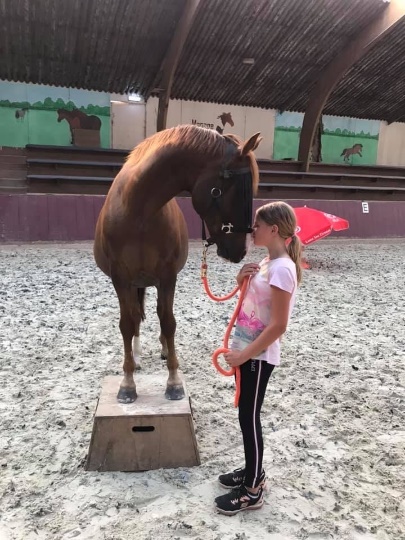 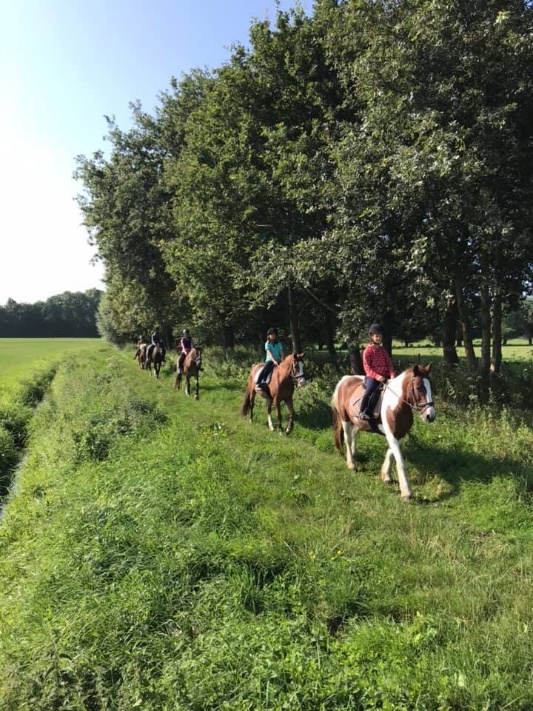 Week 28 ruiterkamp					€ 305,-Week 29 Zorgkamp					€ op aanvraagWeek 32 Ruiterkamp					€ 305,-Week 33 Zorgkamp					€ op aanvraag